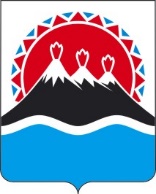 МИНИСТЕРСТВО РАЗВИТИЯ ГРАЖДАНСКОГО ОБЩЕСТВА И МОЛОДЕЖИ КАМЧАТСКОГО КРАЯПРИКАЗг. Петропавловск-КамчатскийВ соответствии с Указом Президента Российской Федерации от 01.02.2005 № 110 «О проведении аттестации государственных гражданских служащих Российской Федерации» и Указом Президента Российской Федерации 
от 01.02.2005 № 111 «О порядке сдачи квалификационного экзамена государственными гражданскими служащими Российской Федерации и оценки их знаний, навыков и умений (профессионального уровня)»ПРИКАЗЫВАЮ:1. Образовать аттестационную комиссию Министерства развития гражданского общества и молодежи Камчатского края в составе согласно приложению 1 к настоящему приказу.2. Утвердить Порядок работы аттестационной комиссии Министерства развития гражданского общества и молодежи Камчатского края согласно приложению 2 к настоящему приказу.3. Признать утратившим силу приказ Министерства развития гражданского общества и молодежи Камчатского края от 06.09.2022 № 271-П «Об аттестационной комиссии Министерства развития гражданского общества и молодежи Камчатского края».4. Настоящий приказ вступает в силу через 10 дней после его официального опубликования.Составаттестационной комиссииМинистерства развития гражданского общества и молодежи Камчатского края* Примечание. Персональные данные и количественный состав соответствующих лиц утверждаются приказом Министерства развития гражданского общества и молодежи Камчатского края не позднее 1 дня до дня заседания комиссии. Независимые эксперты определяются в соответствии с распоряжением губернатора Камчатского края от 04.05.2008 № 396-Р с учетом распоряжения Правительства Камчатского края от 04.05.2008 № 123-РП.Общее число представителей общественного совета и независимых экспертов должно составлять не менее одной четверти от общего числа членов аттестационной комиссии.Порядок работыаттестационной комиссииМинистерства развития гражданского общества и молодежиКамчатского края1. Общие положения1. Настоящий Порядок регламентирует деятельность аттестационной комиссии Министерства развития гражданского общества и молодежи Камчатского края (далее - Комиссия) при проведении аттестации и квалификационного экзамена государственных гражданских служащих, замещающих должности государственной гражданской службы Камчатского края в Министерстве развития гражданского общества и молодежи Камчатского края (далее - гражданские служащие), за исключением гражданских служащих, в отношении которых Губернатор Камчатского края осуществляет полномочия представителя нанимателя.2. Комиссия в своей деятельности руководствуется Конституцией Российской Федерации, Федеральным законом от 27.07.2004 № 79-ФЗ                             «О государственной гражданской службе Российской Федерации», Указом Президента Российской Федерации от 01.02.2005 № 110 «О проведении аттестации государственных гражданских служащих Российской Федерации» (далее - Порядок о проведении аттестации), Указом Президента Российской Федерации от 01.02.2005 № 111 «О порядке сдачи квалификационного экзамена государственными гражданскими служащими Российской Федерации и оценки их знаний, навыков и умений (профессионального уровня)» (далее - Порядок сдачи квалификационного экзамена), Законом Камчатского края от 20.11.2013     № 343 «О государственной гражданской службе Камчатского края», Законом Камчатского края от 04.12.2008 № 169 «О классных чинах государственной гражданской службы Камчатского края» и иными нормативными правовыми актами Российской Федерации и Камчатского края, а также настоящим Порядком.3. Основными задачами Комиссии являются:1) проведение аттестации гражданских служащих в целях определения соответствия гражданского служащего замещаемой должности государственной гражданской службы Камчатского края (далее - гражданская служба) на основе оценки его профессиональной служебной деятельности в соответствии с Методикой оценки качеств, характеризующих профессиональную служебную деятельность государственных гражданских служащих исполнительных органов Камчатского края, утверждаемой распоряжением Правительства Камчатского края (далее - Методика оценки качеств, характеризующих профессиональную служебную деятельность);2) проведение квалификационного экзамена при решении вопроса о присвоении гражданскому служащему классного чина в соответствии с Методикой проверки знаний, навыков и умений при проведении квалификационного экзамена государственных гражданских служащих исполнительных органов государственной власти Камчатского края, утверждаемой распоряжением Правительства Камчатского края (далее - Методика проверки знаний, навыков и умений);3) внесение предложений (рекомендаций) Министру развития гражданского общества и молодежи Камчатского края (далее - Министр), по результатам аттестации гражданских служащих и по присвоению им классных чинов.4. Состав Комиссии формируется в соответствии с Положением о проведении аттестации и утверждается приказом Министерства развития гражданского общества и молодежи Камчатского края.5. Организационно-техническое и документационное обеспечение деятельности Комиссии осуществляется секретарем комиссии.2. Порядок работы Комиссиипри проведении аттестации6. Работа аттестационной Комиссии осуществляется в соответствии с графиком.7. В целях организации работы аттестационной комиссии секретарь комиссии обеспечивает проведение следующих мероприятий:1) разработку графика проведения аттестации и составление списков гражданских служащих, подлежащих аттестации, по форме согласно приложению № 1 к настоящему Порядку;2) организацию работы по формированию следующих документов, представляемых на рассмотрение Комиссии:а) положения о структурном подразделении Министерства развития гражданского общества и молодежи Камчатского края, в котором аттестуемый гражданский служащий проходит гражданскую службу;б) должностного регламента гражданского служащего;в) аттестационного листа гражданского служащего за предыдущую аттестацию (при наличии в личном деле гражданского служащего);г) отзыва об исполнении должностных обязанностей гражданским служащим, подлежащим аттестации, за аттестационный период (далее - отзыв об исполнении должностных обязанностей) по форме согласно приложению № 2 к настоящему Порядку, с приложением годового отчета о профессиональной служебной деятельности гражданского служащего, составленного в соответствии с примерными рекомендациями согласно приложению № 3 к настоящему Порядку;д) заявления гражданского служащего о его несогласии с представленным отзывом об исполнении должностных обязанностей (или пояснительной записки на него) по форме согласно приложению № 4 к настоящему Порядку;3) ознакомление гражданского служащего, подлежащего аттестации:а) с графиком проведения аттестации - не менее чем за месяц до начала аттестации;б) с отзывом об исполнении должностных обязанностей - не менее чем за неделю до начала аттестации.8. Заседание Комиссии проводится в присутствии гражданского служащего и его непосредственного руководителя.9. Во время заседания Комиссия:1) рассматривает представленные на аттестуемого гражданского служащего отзыв об исполнении должностных обязанностей и другие материалы;2) проводит собеседование с аттестуемым гражданским служащим по вопросам его профессиональной служебной деятельности, в том числе:а) степени его участия в решении задач, поставленных перед государственным органом;б) соблюдения служебного исполнительных органов Камчатского края;в) соблюдения общих принципов служебного поведения;г) предложений гражданского служащего в области совершенствования его профессиональной служебной деятельности;д) других аспектов, направленных на оценку профессиональной служебной деятельности и личностных качеств аттестуемого гражданского служащего;3) заслушивает (при необходимости) непосредственного руководителя аттестуемого гражданского служащего по содержащейся в отзыве об исполнении должностных обязанностей мотивировочной оценке качеств, характеризующих профессиональную служебную деятельность гражданского служащего за аттестационный период.В случае представления аттестуемым гражданским служащим дополнительных сведений о своей профессиональной служебной деятельности по результатам их рассмотрения Комиссия вправе перенести аттестацию на следующее заседание.10. В случае неявки гражданского служащего на заседание Комиссии без уважительной причины или его отказа от аттестации данный факт отражается в протоколе заседания Комиссии, который направляется Министру для принятия им решения о проведении служебной проверки, в целях привлечения гражданского служащего к дисциплинарной ответственности в соответствии с законодательством Российской Федерации о государственной гражданской службе, а аттестация переносится на более поздний срок.11. Комиссия осуществляет оценку профессиональной служебной деятельности в порядке, предусмотренном Методикой оценки качеств, характеризующих профессиональную служебную деятельность, и принимает решение в отсутствие аттестуемого гражданского служащего и его непосредственного руководителя открытым голосованием простым большинством голосов присутствующих на заседании членов Комиссии. При равенстве голосов гражданский служащий признается соответствующим замещаемой должности гражданской службы.Обсуждение профессиональных и личностных качеств аттестуемого гражданского служащего применительно к его профессиональной служебной деятельности должно быть объективным и доброжелательным.12. Заседание Комиссии считается правомочным, если на нем присутствует не менее двух третей ее членов.Все члены Комиссии обладают равными правами.13. Секретарь Комиссии ведет протокол заседания Комиссии, в котором фиксирует ее решения и результаты голосования. Протокол заседания Комиссии подписывается председателем, заместителем председателя, секретарем и членами Комиссии, присутствовавшими на заседании. Протокол заседания Комиссии оформляется по форме согласно приложению № 5 к настоящему Положению.14. По результатам аттестации гражданского служащего Комиссией принимается одно из следующих решений:1) соответствует замещаемой должности гражданской службы;2) соответствует замещаемой должности гражданской службы и рекомендуется к включению в кадровый резерв для замещения вакантной должности гражданской службы в порядке должностного роста;3) соответствует замещаемой должности гражданской службы при условии успешного получения дополнительного профессионального образования;4) не соответствует замещаемой должности гражданской службы.15. Результаты аттестации заносятся в аттестационный лист, составленный по форме согласно приложению к Порядку о проведении аттестации. Аттестационный лист подписывается председателем, заместителем председателя, секретарем и членами Комиссии, присутствовавшими на заседании.3. Порядок работы Комиссии при проведенииквалификационного экзамена16. Квалификационный экзамен проводится при решении вопроса о присвоении гражданскому служащему классного чина.17. В целях организации работы аттестационной комиссии при проведении квалификационного экзамена секретарь комиссии обеспечивает проведение следующих мероприятий:1) подготовку проекта приказа Министерства развития гражданского общества и молодежи Камчатского края о проведении квалификационного экзамена в соответствии с частью 9 Порядка сдачи квалификационного экзамена;2) организацию работы по формированию следующих документов, представляемых на рассмотрение Комиссии:а) положения о структурном подразделении Министерства развития гражданского общества и молодежи Камчатского края, в котором гражданский служащий проходит гражданскую службу;б) должностного регламента гражданского служащего;в) экзаменационного листа гражданского служащего за предыдущий квалификационный экзамен (при наличии в личном деле гражданского служащего);г) отзыва об уровне знаний, навыков и умений (профессиональном уровне) гражданского служащего и о возможности присвоения ему классного чина (далее - отзыв о профессиональном уровне) по форме согласно приложению № 6 к настоящему Порядку;д) заявления гражданского служащего о присвоении классного чина (по инициативе гражданского служащего) по форме согласно приложению № 7 к настоящему Порядку;е) заявления гражданского служащего о его несогласии с представленным отзывом о профессиональном уровне (или пояснительной записки на отзыв о профессиональном уровне) по форме согласно приложению № 4 к настоящему Порядку;3) ознакомление гражданского служащего, который должен сдавать квалификационный экзамен:а) с приказом Министерства развития гражданского общества и молодежи Камчатского края о предстоящей сдаче квалификационного экзамена - не позднее чем за месяц до проведения квалификационного экзамена;б) с отзывом о профессиональном уровне - не менее чем за 2 недели до проведения квалификационного экзамена.18. Заседание Комиссии проводится в порядке, предусмотренном                           частями 7 - 12 настоящего Порядка, с учетом документов и иных особенностей, установленных для проведения квалификационного экзамена.19. Комиссия оценивает знания, навыки и умения (профессиональный уровень) гражданского служащего на основе экзаменационных процедур в соответствии с Методикой проверки знаний, навыков и умений, с использованием не противоречащих федеральным законам и другим нормативным правовым актам Российской Федерации методов оценки профессиональных качеств гражданского служащего, включая индивидуальное собеседование и тестирование по вопросам, связанным с выполнением гражданским служащим должностного регламента по замещаемой должности гражданской службы.20. По результатам квалификационного экзамена в отношении гражданского служащего Комиссией выносится одно из следующих решений:1) признать, что гражданский служащий сдал квалификационный экзамен, и рекомендовать его для присвоения классного чина;2) признать, что гражданский служащий не сдал квалификационный экзамен.21. Результат квалификационного экзамена заносится в экзаменационный лист гражданского служащего, составленный по форме согласно приложению к Порядку о сдаче квалификационного экзамена. Экзаменационный лист подписывается председателем, заместителем председателя, секретарем и членами Комиссии, присутствовавшими на заседании.4. Заключительные положения22. На период аттестации или проведения квалификационного экзамена гражданского служащего, являющегося членом Комиссии, его членство в Комиссии приостанавливается.23. Ознакомление гражданского служащего с аттестационным листом, экзаменационным листом под расписку обеспечивается секретарем Комиссии непосредственно после подведения итогов голосования членами Комиссии.24. Документы о результатах аттестации и квалификационного экзамена гражданского служащего представляются руководителю не позднее чем через 7 дней после ее (его) проведения.25. Аттестационный лист гражданского служащего, прошедшего аттестацию, отзыв об исполнении должностных обязанностей, экзаменационный лист гражданского служащего (в том числе не сдавшего квалификационный замен) и отзыв о профессиональном уровне хранятся в личном деле гражданского служащего.26. Итоги аттестации и квалификационного экзамена обобщаются секретарем Комиссии по форме согласно приложению № 8 к настоящему Порядку.27. Гражданский служащий вправе обжаловать результаты аттестации и итоги сдачи квалификационного экзамена в соответствии с законодательством Российской Федерации.График проведения аттестации государственных гражданских служащих Камчатского края (наименование структурного подразделения )Министерства развития гражданского общества и молодежи Камчатского края в ____________20__годуС графиком  ознакомленгражданский служащий____________________                ________________________      _________________________   (Дата)                                             (подпись)                                         (Ф.И.О.)Отзывоб исполнении должностных обязанностей государственным гражданским служащим (наименование структурного подразделения )Министерство развития гражданского общества и молодежи Камчатского края за период ____________________________________	1. Фамилия, имя, отчество ________________________________________	2. Замещаемая  должность  гражданской   службы   (категория, группа) на день  проведения аттестации____________________________________________	3. Дата назначения на указанную должность _________________________		4. Образование: специальность и квалификация______________________	5. Оценка показателей профессиональных и личностных качеств граждан-ского служащего, результатов его профессиональной служебной деятельности:		5.1. ПРОФЕССИОНАЛЬНЫЕ КАЧЕСТВА		1) профессиональные знания:_________________________________________________________________________________________________________		2) профессиональные умения и навыки: _________________________________________________________________________________________________		3) уровень исполнения служебных обязанностей  :________________________________________________________________________________________		5.2. ДЕЛОВЫЕ КАЧЕСТВА		1) организованность, ответственность и исполнительность: ________________________________________________________________________________		2) интенсивность труда, работоспособность: _____________________________________________________________________________________________	3) способность к профессиональному творчеству, введению инновационных технологий:____ ______________________________________________________________________________________________________________________		5.3. МОРАЛЬНО - ПСИХОЛОГИЧЕСКИЕ КАЧЕСТВА		1) способность к самооценке: _________________________________________________________________________________________________________		2) дисциплинированность:____________________________________________________________________________________________________________		3) письменная, устная коммуникации и владение информационно - коммуникативными технологиями: _________________________________________________________________________________________________________		4) служебная этика, стиль общения:____________________________________________________________________________________________________	5. Перечень основных вопросов (документов), в решении (разработке) которых гражданский служащий принимал участие__________________________________________________________________________________________	6. Наличие недостатков и рекомендации для профессионального развития:___________________________________________________________________________________________________________________________________	7. Вывод о соответствии профессиональных качеств квалификационным требованиям по замещаемой должности:_________________________________(соответствует замещаемой должности государственной_______________________________________________________________________________________________гражданской службы;  не соответствует замещаемой должности государственной гражданской службы)		8. Предложения и рекомендации по планированию должностного роста служащего:_________________________________________________________________________________(включить в установленном порядке в кадровый резерв для замещения вакантной должности государственной ________________________________________________________________________________________________гражданской службы в порядке должностного роста; направить на дополнительное профессиональное образование; понизить в должности государственной гражданской службы)Должность непосредственного руководителя__________________               ______________________                 ________________________(дата)                                                        (подпись)                                                       (Ф.И.О.)Гражданский служащий_______________________________  с отзывом ознакомлен и                                                                         (Ф.И.О.)проинформирован о праве представить в аттестационную комиссию Министерства развития гражданского общества и молодежи Камчатского края заявление о своем несогласии с отзывом (или пояснительную записку)      ________________________                                                     _________________________                       (дата)                                                                                              (подпись)      Примечание: отзыв об исполнении должностных обязанностей государственным гражданским служащим Министерства развития гражданского общества и молодежи Камчатского края за аттестационный период направляется в аттестационную комиссию Министерства развития гражданского общества и молодежи Камчатского края его непосредственным руководителем после утверждения представителем нанимателя - не позднее, чем за две недели до начала аттестации.Рекомендациипо подготовке годового отчета о профессиональной служебной деятельности государственного гражданского служащегоМинистерства развития гражданского общества и молодежи Камчатского края	Гражданские служащие оформляют годовой отчет о профессиональной служебной деятельности в объеме не более 3 страниц, межстрочный интервал - 1,5, гарнитура - Times New Roman, кегль - 14 пунктов по примерной форме:«Годовой отчет о профессиональной служебной деятельности________________________________________________________________________________(Ф.И.О. гражданского служащего, должность)________________________________________________________________________________(наименование структурного подразделения)Министерство развития гражданского общества и молодежи Камчатского края за период с__________ по ___________________»Заявление о несогласии с представленным отзывом (заполняется собственноручно)Я,________________________________________________________________________(Ф.И.О. гражданского служащего)с представленным в аттестационную комиссию Министерства развития гражданского общества и молодежи Камчатского края ___________________________________________     (отзывом об исполнении должностных обязанностей за аттестуемый период / отзывом об уровне знаний, __________________________________________________________________________________навыков и умений (профессиональной деятельности) и возможности присвоения классного чина)при исполнении мною должностных обязанностей по замещаемой должности_____________________________________________________________(наименование замещаемой должности гражданской службы на день проведения аттестации  /квалификационного экзамена)за период с __________ по ___________не согласен по следующим основаниям:________________________________________________________________________________________________________________________________________________________________________________________________________________________________________________К настоящему заявлению прилагаю<1>: ________________________________                                                                                                  (дополнительные сведения о служебной деятельности)		Прошу учесть изложенное, при принятии вышеуказанной комиссией решения о проведении в отношении меня аттестации (квалификационного экзамена).-------------------------------------------------------------------------------<1> Заполняется при наличии дополнительных сведенийПротоколзаседания аттестационной комиссии Министерства развития гражданского общества и молодежи Камчатского края«____» __________ 20__ г.                                                                                    № ______Председатель комиссии  _____________________________________________________                                                                                     (ФИО, должность)Заместитель председателя комиссии___________________________________________                                                                       (ФИО, должность)Секретарь комиссии __________________________________________________________                                                                                       (ФИО, должность)Присутствовали члены комиссии:_______________________________________________________________________________________________(ФИО, должность)_______________________________________________________________________________________________(ФИО, должность)_______________________________________________________________________________________________(ФИО, должность)_______________________________________________________________________________________________(ФИО, должность, независимый эксперт)_______________________________________________________________________________________________(ФИО, должность, независимый эксперт)Приглашенные:_______________________________________________________________________________(ФИО, должность)_______________________________________________________________________________(ФИО, должность)Повестка дня:1. __________________________государственных гражданских служащих(Аттестация /Квалификационный экзамен)Министерства развития гражданского общества и молодежи Камчатского края.По данному вопросу члены комиссии:1. Заслушали информацию председателя комиссии (об аттестации /о сдаче квалификационного экзамена) в отношении гражданского служащего___________________________________________________________(Ф.И.О., замещаемая должность гражданского служащего)2. Рассмотрели документы, представленные в соответствии с установленным порядком на заседание комиссии, в отношении гражданского служащего;3. Заслушали сообщения гражданского служащего;4. Заслушали сообщения его непосредственного руководителя (в случае необходимости)______________________________________________________;                                           (Ф.И.О., занимаемая  должность)5. Дали краткую оценку выполнения гражданским служащим рекомендаций предыдущей аттестации (при наличии) ______________________________                                                                                                                 (выполнены, частично выполнены, не выполнены)6. Огласили обобщенный показатель по результатам оценки___________                                                                                                      (профессиональной                               ____________________________________________________________________служебной деятельности / знаний, навыков и умений (профессионального уровня)гражданского служащего_______________________________________________.                                                               (Ф.И.О.)7. Выступили: (Ф.И.О. членов комиссии)8. Решили<1>:___________________________________________________  ____________________________________________________________________9. Голосовали: «за» ______, «против» ______, «воздержались» _____.-------------------------------------------------------------------------------------------------------------------------------<1> 1. При проведении аттестации гражданского служащего:Гражданский служащий __________________________________________________________                                                                                          (Ф.И.О.,  должность)_______________________________________________________________________________________( 1) соответствует замещаемой должности гражданской службы;2) соответствует замещаемой должности гражданской службы и рекомендуется  к включению в установленном порядке в                       кадровый резерв для замещения  вакантной должности гражданской службы в порядке должностного роста;,3) соответствует замещаемой должности гражданской службы при условии успешного получения дополнительного профессионального образования;4) не соответствует замещаемой должности гражданской службы).2. При проведении квалификационного экзамена гражданского служащего: 1) Гражданский служащий ___________________   сдал квалификационный экзамен и рекомендован                                                                     (Ф.И.О.,  должность)представителю нанимателя для присвоения ему ___________ классного чина__________________________.                                                                         (первого, очередного)                              (наименование классного чина)2) Гражданский служащий _____________________________   не сдал квалификационный экзамен.                                                                         (Ф.И.О., должность)Отзыв об уровне знаний, навыков и умений (профессиональном уровне)государственного гражданского служащегоМинистерства развития гражданского общества и молодежи Камчатского края и о возможности присвоения ему классного чина-------------------------------------------------------------------------------------------------------------------------------<1> Уровень профессиональных знаний гражданского служащего определяется по шкале оценок: - низкий – 2;                                                    - достаточный - 4;- удовлетворительный – 3;                                     - высокий – 5.-------------------------------------------------------------------------------------------------------------------------------------------------<1>, <2> Строки не заполняются в отношении гражданских служащих категории «обеспечивающие специалисты».Должность непосредственного руководителя__________________               ______________________                 ________________________         (Дата)                                                (подпись)                                             (Ф.И.О.)Гражданский служащий _________________________________ с отзывом ознакомлен и                                                                                   (Ф.И.О.)проинформирован о праве представить в аттестационную комиссию Министерства развития гражданского общества и молодежи Камчатского края заявление о своем несогласии с отзывом (или пояснительную записку)      ________________________                                                           ______________________                       (Дата)                                                                                                (подпись)      Примечание: отзыв об уровне знаний, навыков и умений (профессиональном уровне) государственного гражданского служащего Министерства развития гражданского общества и молодежи Камчатского края и о возможности присвоения ему классного чина направляется в аттестационную комиссию Министерства развития гражданского общества и молодежи Камчатского края его непосредственным руководителем после утверждения представителем нанимателя - не позднее, чем за месяц до проведения квалификационного экзамена.________________________________________(Ф.И.О., должность представителя нанимателя)________________________________________(Ф.И.О. должность государственного гражданского служащего Министерства развития гражданского общества и молодежи Камчатского края)Заявлениео присвоении классного чина (по инициативе гражданского служащего)(заполняется собственноручно)Прошу Вас в соответствии с Указом Президента Российской Федерации от 01.02.2005 № 111 «О порядке сдачи квалификационного экзамена государственными гражданскими служащими Российской Федерации и оценки их знаний, навыков и умений (профессионального уровня)» и Законом Камчатского края от 04.12.2008 № 169 «О классных чинах государственной гражданской службы Камчатского края» провести квалификационный экзамен и присвоить мне первый (очередной) классный чин государственной гражданской службы в соответствии с замещаемой должностью государственной гражданской службы Камчатского края ____________________________________________________________                                                    (наименование классного чина)Замещаю  должность гражданской службы  _____________________________________________________________________________________________ (наименование замещаемой должности гражданской службы)с «___» __________г.  по настоящее время.	Срок испытания продолжительностью _______________________________    (количество месяцев прописью)Имею классный чин государственной гражданской службы Камчатского края (иного вида государственной службы, дипломатического ранга, воинского или специального звания) _______________________________________________________                                                                          (Наименование классного чина)Отчет об итогах работыпо проведению аттестации/квалификационного экзаменагосударственных гражданских служащих Камчатского краяв Министерстве развития гражданского общества и молодежи Камчатского края по состояниюна 1 июля 20__ года /1 января 20__ годаРуководитель _________________________(Ф.И.О, подпись)        Секретарь комиссии _____________________________ (Ф.И.О, подпись)[Дата регистрации]№[Номер документа]Об аттестационной комиссии Министерства развития гражданского общества и молодежи Камчатского краяМинистр[горизонтальный штамп подписи 1]А.Ю. КовалыкПриложение 1 к приказу Министерства развития гражданского общества и молодежи Камчатского края[Дата регистрации] № [Номер документа]ГоринаВиктория Анатольевна-заместитель Министра развития гражданского общества и молодежи Камчатского края, председатель комиссии;АндрусякСергей Сергеевич-начальник отдела правового и финансового обеспечения Министерства развития гражданского общества и молодежи Камчатского края, заместитель председателя комиссии;АнтоноваАнна Александровна-референт отдела правового и финансового обеспечения Министерства развития гражданского общества и молодежи Камчатского края, секретарь комиссии;МишаринаАлександра Вадимовна-советник отдела государственной службы Главного управления государственной службы Администрации Губернатора Камчатского края;-уполномоченный(ые) представителем нанимателя государственный(ые) гражданский(ие) служащий(ие) Министерства развития гражданского общества и молодежи Камчатского края из подразделения, в котором государственный гражданский служащий, подлежащий аттестации, замещает должность государственной гражданской службы (за исключением случаев, которые могут повлечь возможность возникновения конфликтов интересов или повлиять на принимаемые комиссией решения); *-независимые эксперты - специалисты по вопросам, связанным с государственной гражданской службой (по согласованию); *-представители Общественной палаты Камчатского края (по согласованию).Приложение 2 к приказу Министерства развития гражданского общества и молодежи Камчатского края[Дата регистрации] № [Номер документа]Приложение № 1к Порядку работы аттестационной комиссии Министерства развития гражданского общества и молодежи Камчатского краяФорма графика проведения аттестации (квалификационного экзамена) государственных гражданских служащих Министерства развития гражданского общества и молодежи Камчатского края«Утверждаю»________________________________                        (представитель нанимателя______________________________________подпись, Ф.И.О.)«______» «_______________» 20___г.№Ф.И.О.гражданского служащего Должность гражданского служащего, категория, группаФ.И.О., должность непосредственного руководителя, ответственногоза представление отзываДата представления отзыва (и годового отчета о профессиональной служебной деятельности гражданского служащего)Дата, время и местозаседания КомиссииПримечание1234567Должность лица, ответственного за организацию аттестации____________________(подпись)____________________(Ф.И.О.)Приложение № 2к Порядку работы аттестационной комиссии Министерства развития гражданского общества и молодежи Камчатского краяФорма отзыва о профессиональной служебной деятельности государственного гражданского служащего Министерства развития гражданского общества и молодежи Камчатского края«Утверждаю»_______________________________(представитель нанимателя __________________________________________________________________________подпись, Ф.И.О.)«_____» «______________»  20____г.                                      Приложение № 3к Порядку работы аттестационной комиссии Министерства развития гражданского общества и молодежи Камчатского краяРекомендации по подготовке годового отчета о профессиональной служебной деятельности государственного гражданского служащего Министерства развития гражданского общества и молодежи Камчатского краяДолжностные обязанности в соответствии с должностным регламентомПеречень (содержание) результатов профессиональной служебной деятельностиПРИМЕР:Участие в разработке проектов и реализации федеральных и краевых законов, нормативных правовых актов и региональных программОбеспечение реализации федеральных и региональных программ на период их действия по следующим направлениям: (перечислить основные направления)Участие в работе коллегиальных органовУчастие в подготовке и проведении краевых мероприятийПредложения по оптимизации и повышению эффективности профессиональной служебной деятельности________________________                      (Дата)_________________(Подпись)__________________       (Ф.И.О. гражданского         служащего)СОГЛАСОВАНО:__________________________(Должность непосредственного руководителя гражданского служащего)__________________________                       (Дата)______________________________________(Подпись)_____________________________              (Ф.И.О. руководителя )Приложение № 4к Порядку работы аттестационной комиссии Министерства развития гражданского общества и молодежи Камчатского краяФорма заявления государственного гражданского служащего Министерства развития гражданского общества и молодежи Камчатского краяПредседателю аттестационной комиссии Министерства развития гражданского общества и молодежи Камчатского края(Ф.И.О.)(Ф.И.О. должность государственного гражданского служащего Министерства развития гражданского общества и молодежи Камчатского края)_____________________(Дата)______________________(Подпись)_______________________(Ф.И.О.)Приложение № 5к Порядку работы аттестационной комиссии Министерства развития гражданского общества и молодежи Камчатского краяПримерная форма протокола заседания аттестационной комиссии Министерства развития гражданского общества и молодежи Камчатского краяПредседатель комиссии_________________________(подпись)_________________________(ФИО)Заместитель председателя комиссии_________________________(подпись)_________________________(ФИО)Секретарь комиссии_________________________(подпись)_________________________(ФИО)Члены комиссии_________________________(подпись)_________________________(ФИО)Приложение № 6к Порядку работы аттестационной комиссии Министерства развития гражданского общества и молодежи Камчатского краяФорма  отзыва об  уровне знаний,  навыков  и умений (профессиональном  уровне) государственного гражданского служащего Министерства развития гражданского общества и молодежи Камчатского края и о возможности присвоения ему классного чинаФ.И.О. государственного гражданского служащего Камчатского краяДата рожденияОбразование: специальность и квалификацияЗамещаемая должность на момент квалификационного экзаменаПериод и продолжительность испытательного срока Результаты испытательного срокаДата назначения на замещаемую должностьКлассный чин(наименование классного чина и номер нормативного акта о его присвоении/ (не имеет классного чина)Дисциплинарные взыскания (имеет, не имеет/ дата наложения / снятия взыскания)Оцениваемые качестваОценка непосредственного руководителя <1>Оценка непосредственного руководителя <1>Оценка непосредственного руководителя <1>Оценка непосредственного руководителя <1>Оценка непосредственного руководителя <1>Оцениваемые качества2345УсредненнаяоценкаЗаполняется в отношении гражданского служащегогруппы категории «специалисты» («обеспечивающие специалисты»)Заполняется в отношении гражданского служащегогруппы категории «специалисты» («обеспечивающие специалисты»)Заполняется в отношении гражданского служащегогруппы категории «специалисты» («обеспечивающие специалисты»)Заполняется в отношении гражданского служащегогруппы категории «специалисты» («обеспечивающие специалисты»)Заполняется в отношении гражданского служащегогруппы категории «специалисты» («обеспечивающие специалисты»)Заполняется в отношении гражданского служащегогруппы категории «специалисты» («обеспечивающие специалисты»)1. УРОВЕНЬ КВАЛИФИКАЦИИ И ПРОФЕССИОНАЛЬНЫХ ЗНАНИЙ1. УРОВЕНЬ КВАЛИФИКАЦИИ И ПРОФЕССИОНАЛЬНЫХ ЗНАНИЙ1. УРОВЕНЬ КВАЛИФИКАЦИИ И ПРОФЕССИОНАЛЬНЫХ ЗНАНИЙ1. УРОВЕНЬ КВАЛИФИКАЦИИ И ПРОФЕССИОНАЛЬНЫХ ЗНАНИЙ1. УРОВЕНЬ КВАЛИФИКАЦИИ И ПРОФЕССИОНАЛЬНЫХ ЗНАНИЙ1. УРОВЕНЬ КВАЛИФИКАЦИИ И ПРОФЕССИОНАЛЬНЫХ ЗНАНИЙзнания законодательства Российской Федерации и Камчатского края (применительно к должностному регламенту)знания законодательства о государственной гражданской службе Российской Федерации и Камчатского краяСредняя оценка уровня2. УРОВЕНЬ НАВЫКОВ И УМЕНИЙ (ПРОФЕССИОНАЛЬНОГО ОПЫТА)2. УРОВЕНЬ НАВЫКОВ И УМЕНИЙ (ПРОФЕССИОНАЛЬНОГО ОПЫТА)2. УРОВЕНЬ НАВЫКОВ И УМЕНИЙ (ПРОФЕССИОНАЛЬНОГО ОПЫТА)2. УРОВЕНЬ НАВЫКОВ И УМЕНИЙ (ПРОФЕССИОНАЛЬНОГО ОПЫТА)2. УРОВЕНЬ НАВЫКОВ И УМЕНИЙ (ПРОФЕССИОНАЛЬНОГО ОПЫТА)2. УРОВЕНЬ НАВЫКОВ И УМЕНИЙ (ПРОФЕССИОНАЛЬНОГО ОПЫТА)2. УРОВЕНЬ НАВЫКОВ И УМЕНИЙ (ПРОФЕССИОНАЛЬНОГО ОПЫТА)2. УРОВЕНЬ НАВЫКОВ И УМЕНИЙ (ПРОФЕССИОНАЛЬНОГО ОПЫТА)наличие высшего образования, соответствующего основному направлению деятельности (службы, работы)знания порядка аналитической обработки информации и выделение из нее главного (нормативность) <1>знания компьютерных технологий и применения их на практике знания порядка приема и рассмотрения обращений гражданумения творческого и инновационного восприятия новой информации для повышения эффективности и результативности своей служебной профессиональной деятельностиСредняя оценка уровня3. УРОВЕНЬ ПРОФЕССИОНАЛЬНО ВАЖНЫХ КАЧЕСТВ3. УРОВЕНЬ ПРОФЕССИОНАЛЬНО ВАЖНЫХ КАЧЕСТВ3. УРОВЕНЬ ПРОФЕССИОНАЛЬНО ВАЖНЫХ КАЧЕСТВ3. УРОВЕНЬ ПРОФЕССИОНАЛЬНО ВАЖНЫХ КАЧЕСТВ3. УРОВЕНЬ ПРОФЕССИОНАЛЬНО ВАЖНЫХ КАЧЕСТВ3. УРОВЕНЬ ПРОФЕССИОНАЛЬНО ВАЖНЫХ КАЧЕСТВ3. УРОВЕНЬ ПРОФЕССИОНАЛЬНО ВАЖНЫХ КАЧЕСТВ3. УРОВЕНЬ ПРОФЕССИОНАЛЬНО ВАЖНЫХ КАЧЕСТВинициативностьисполнительностьответственностьпринципиальностьинтенсивность трудаориентация на результатадаптивность (умение сохранять приоритеты деятельности  в соответствии с новыми условиями) <2>рациональное восприятие критикиличная примерность в работестремление к самосовершенствованию (профессиональному развитию)готовность признать ограниченность своих знаний, умений, навыков способность использовать возможности для развития своего профессионального уровняСредняя оценка уровняЗАКЛЮЧЕНИЕ:ЗАКЛЮЧЕНИЕ:ЗАКЛЮЧЕНИЕ:ЗАКЛЮЧЕНИЕ:ЗАКЛЮЧЕНИЕ:ЗАКЛЮЧЕНИЕ:(Ф.И.О. гражданского служащего) обладает:1. Уровнем квалификации и профессиональных знаний:2. Уровнем навыков и умений (профессионального опыта):3. Уровнем профессионально важных качеств:Сведения о выполненных государственным гражданским служащим поручениях и подготовленных им проектах документов за отчетный периодСведения о выполненных государственным гражданским служащим поручениях и подготовленных им проектах документов за отчетный период служащего служащегоПредложения (рекомендовать для присвоения классного чина, указать наименование классного чина):Приложение № 7к Порядку работы аттестационной комиссии Министерства развития гражданского общества и молодежи Камчатского краяФорма заявления государственного гражданского служащего Министерства развития гражданского общества и молодежи Камчатского края о присвоении классного чина (по инициативе гражданского служащего)успешно завершен.(число, месяц и год)«»г.(Дата)(Подпись)(Ф.И.О. гражданского служащего)Приложение № 8к Порядку работы аттестационной комиссии Министерства развития гражданского общества и молодежи Камчатского краяФорма отчета о результатах проведенияаттестации (квалификационного экзамена)государственных гражданских служащих Министерства развития гражданского общества и молодежи Камчатского краяN п/пНаименование показателяКоличество1Фактическое количество государственных гражданских служащих Камчатского края, в том числе:1.1подлежат аттестации1.2имеют право на присвоение классного чина без сдачи квалификационного экзамена (с учетом стажа в классном чине и др. условий)1.3.имеют право на присвоение классного чина по результатам сдачи квалификационного экзамена1.4всего прошли аттестацию (один раз в трехлетний период)1.5всего имеют классный чин, из них:1.5.1имеют первый классный чин1.5.2.не имеют первого классного чина2Проведено заседаний комиссии (аттестация)3Проведено заседаний комиссии (квалификационный экзамен)4Всего принято решений комиссии (аттестация), из них:4.1соответствует замещаемой должности государственной гражданской службы Камчатского края4.2соответствует замещаемой должности государственной гражданской службы Камчатского края и рекомендуется к включению в кадровый резерв для замещения вакантной должности государственной гражданской службы Камчатского края в порядке должностного роста4.3соответствует замещаемой должности государственной гражданской службы Камчатского края при условии успешного получения дополнительного профессионального образования4.4не соответствует замещаемой государственной должности гражданской службы Камчатского края5Всего принято решений комиссии (квалификационный экзамен), из них:5.1о признании государственного гражданского служащего Камчатского края сдавшим квалификационный экзамен, и о рекомендовании его для присвоения классного чина5.2о признании государственного гражданского служащего Камчатского края не сдавшим квалификационный экзамен6Средний балл оценки государственного гражданского служащего Камчатского края при проведении аттестации(%)7Средний балл результатов тестирования государственного гражданского служащего Камчатского края при проведении квалификационного экзамена(%)8Общее количество решений комиссии, обжалованных в установленном порядке (аттестация /квалификационный экзамен)9Приняли участие в работе комиссии: независимые эксперты / члены общественного совета при исполнительном органе государственной власти Камчатского края10Общее количество часов заседаний, проведенных комиссией